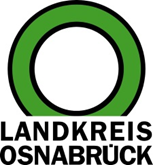 Landkreis Osnabrück	Sprechzeiten:	Der Landkreis im Internet:Am Schölerberg 1	Montag bis Freitag, 8.00 bis 13.00 Uhr.	http://www.lkos.de49082 Osnabrück	Donnerstag auch bis 17.30 Uhr.	Ansonsten nach VereinbarungBreitbandausbau: Wittekindsweg kurzfristig gesperrtOsnabrück. Das Osnabrücker Land verfügt über zahlreiche attraktive Wanderouten. Eine der beliebtesten Strecken ist der Wittekindsweg. Aufgrund des Breitbandausbaus muss die überregionale Wanderroute kurzfristig gesperrt werden. Die Arbeiten beginnen am Montag, 19. Juni, 10 Uhr, und werden voraussichtlich drei Tage in Anspruch nehmen.Hintergrund der Bauarbeiten ist die Verbindung der Glasfasernetze zwischen Mindener Straße/Alter Schulweg in Bohmte und Leckerstraße in Ostercappeln. Betroffen ist damit auch ein Teilstück des Wittekindswegs zwischen Leckermühle und Wehrendorf. Die Sperrung des Wanderwegs ist notwendig, da eine Felsfräse eingesetzt wird.Landkreis Osnabrück  Postfach 25 09  49015 OsnabrückDie LandrätinDie LandrätinAn dieRedaktionReferat für Assistenzund Kommunikation-Pressestelle-Datum:	16.6.2023Zimmer-Nr.:	2063Auskunft erteilt:	Henning Müller-DetertDurchwahl:Referat für Assistenzund Kommunikation-Pressestelle-Datum:	16.6.2023Zimmer-Nr.:	2063Auskunft erteilt:	Henning Müller-DetertDurchwahl:Pressemitteilung
Tel.: (05 41) 501-Fax: (05 41) 501-e-mail:24634420mueller-detert@lkos.de